                           	บันทึกข้อความ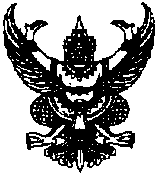 ส่วนราชการ  											ที่                                		           วันที่           					เรื่อง    ขออนุญาตให้บุคลากรเข้าร่วมโครงการประชุม/สัมมนา/ฝึกอบรม		         			เรียน      รองอธิการบดี.............................................                    	ตามที่ คณะอนุกรรมการพิจารณาการให้ทุนพัฒนาบุคลากรเพื่อการศึกษาทางไกล ในการประชุมครั้งที่ ................ เมื่อวันที่.........................................ได้มีมติอนุมัติโครงการ.........................................................ณ................................ระหว่าง...............................ถึงวันที่.........................ไปแล้ว รายละเอียดตามเอกสารแนบนั้นในการนี้    (ชื่อหน่วยงาน)		จึงขออนุญาตให้                 	           ไปราชการเพื่อเข้าร่วมโครงการ					ระหว่าง					 		จึงเรียนมาเพื่อโปรดพิจารณาอนุญาตต่อไปด้วย  จะขอบคุณยิ่ง                                                                                                                         
                                                                                                            
                                                                       (......................................................................)                                                                                                          ประธานกรรมการประจำสาขาวิชา…………………
                                                               ผู้อำนวยการสำนัก/สถาบัน/กอง/สถาน.................						(รองอธิการบดีฝ่าย.........................................)						รองอธิการบดีฝ่าย.............................................				          ปฏิบัติราชการแทนอธิการบดีมหาวิทยาลัยสุโขทัยธรรมาธิราช